Муниципальное бюджетное общеобразовательное учреждение «Центр образования № 4»Мастер-класс«Тренинг для родителей – как одна из современных эффективных форм взаимодействия с родителями»                                                                                  Воспитатель: Озерная С.ЮЦель: сплочение коллектива и построение эффективного взаимодействия присутствующих друг с другом. Создание благоприятного психологического климата, преодоление барьера в межличностных отношениях, развитие коммуникативных навыков.                               Добрый вечер уважаемые родители! Спасибо Вам большое, что вы пришли. Сегодня, мы с вами немного пообщаемся. Одной из особенностей технологии организации взаимодействия дошкольного образовательного учреждения с семьёй,  является использование мини-тренингов. Хочу привести в качестве примера один из таких мини-тренингов, целью которого является:- повышение эффективности взаимодействия родителей с детьми.- Любой тренинг начинается с приветствия. Не будем изменять традиции.Начнём с приветствия «Поднимите карточку те…».Цель: создание оптимистического настроения и настроя на активное взаимодействие.Это упражнение поможет нам  получше сплотиться с вашими детьми и вами. Я буду задавать вопросы, а карточки поднимут только те, чей ответ соответствует действительности.1. «Поднимите карточку те…»: ( карточки разного цвета)- У кого есть сын; ( синяя карточка)- Дочь; ( красная карточка)- Сын и дочь; ( синяя и красная карточка)- 2 дочери; ( 2 красные карточки)- 2 сына; ( 2 синие карточки)- многодетная мама; ( желтая карточка)- Чей ребёнок имеет голубые  глаза; ( любая карточка)- А теперь поднимите карточку те, чьи дети кареглазые; ( любая карточка)- Есть родители, у кого дети имеют серый цвет глаз; ( любая карточка)- У кого дети любят бананы; ( любая карточка)А теперь вопросы, которые касаются самих Вас:- Поднимите карточку те, кто в детстве хотел быть космонавтом, врачом;- Может быть кто- то хотел быть поваром;- Мечтал стать педагогом;- Поднимите карточку  те, кто верит в Деда Мороза.- У кого сейчас хорошее настроение, похлопайте в ладоши;- Потопайте те, кто согласен с пословицей: «Один в поле не воин»;Вот мы  и узнали немного о ваших детях и  о Вас.2. - А сейчас я предлагаю вам узнать, какие ассоциации вызывает у Вас ваше  имя. Упражнение  «Прилагательное на первую букву имени». Каждый участник называет своё имя и подбирает на первую букву своего имени прилагательное, которое как-то его характеризует, отражает какие-то особенности его характера, его индивидуальности. Например: «Я Светлана. Я светлая, симпатичная». А теперь Вы…..3. Тест «Скрытый стресс»- Очень часто получается так, что с работы мы - родители, часто приходим с плохим настроением, раздражёнными, озлобленными. И заложниками этого плохого настроения становятся наши дети. Я предлагаю Вам сейчас за несколько минут ответить на вопросы в тесте, которые я для Вас подготовила, а потом мы посмотрим у кого что получилось. Подходящий для Вас ответ можно обвести кружком.Тест «Скрытый стресс»1. Вы замечаете, что кто-то наблюдает за вами.2. Вы хотите позвонить по телефону, а нужный номер постоянно занят.3. Вы ведёте автомобиль, а рядом сидящие непрерывно дают вам советы.4. Вы с кем-то беседуете, а третий постоянно вмешивается в ваш разговор.5. Если кто-то без причин повышает голос.6. Когда кто-либо прерывает ход ваших мыслей.7. Вас раздражает комбинация цветов, по вашему мнению, не сочетаемых друг с другом.8. Когда при рукопожатии вы ощущаете вялую ладонь партнёра.9. Разговор с человеком, который всё знает лучше вас.Результат: Посчитайте отмеченные ситуации. Если Вы отметили 5 и более ситуаций, это означает, что повседневные неприятности больно бьют по вашим нервам. Постарайтесь избегать подобных ситуаций или меньше обращайте на них внимание. 4. Предлагаю упражнение «Лопайся пузырь». Оно поможет освободиться от гнева, негативных эмоций.Возьмите воздушный шарик. Надувая, наполните его всем тем плохим, что испортило Вам настроение.Вы готовы отпустить свою злость, раздражительность, все плохие эмоции, готовы от них избавиться?Кто готов, произнесите: «Я отпускаю свои негативные эмоции» и выпустите воздух из шарика.Рефлексия- А у меня к вам пожелание, всегда думайте о последствиях ваших слов и действий, вдруг они могут кого - то обидеть, причинить боль! И как приятно, когда ваши слова несут другим радость и хорошее настроение, давайте пожелаем друг другу всего самого хорошего. Возьмите на столе красные сердечки и ручки, напишите пожелание соседу (пусть это будет что-то приятное), написав, сложите сердечки и передайте их соседу справа. Развернуть их можно будет, когда вы будете свободны, наедине. Прочитаете, улыбнётесь и вспомните наш тренинг.А чтобы Вам наша сегодняшняя встреча запомнилась, я хочу предложить Вам памятку, которая поможет Вам в воспитании  ваших детей. Всем спасибо за внимание!!! Хорошего вечера!!!9 заповедей для родителей.1.Если ребёнка постоянно критикуют, он учит ненавидеть.2. Если ребёнок живёт во вражде, он учится агрессивности.3. Если ребёнка высмеивают, он становится замкнутым.4. Если ребёнок растёт в упрёках, он учится жить с чувством вины.5. Если ребёнок растёт  в терпимости, он учится понимать других.6. Если ребёнка подбадривают, он учится верить в себя.7. Если ребёнка хвалят, он учится быть благодарным.8. Если ребёнок растёт в честности, он учится быть справедливым.9. Если ребёнок живёт в безопасности, он учится верить в людей.Некоторые советы при воспитании:1. Не ждите, что ребёнок будет таким,  как Вы хотите.Помогите ему стать самим собой.2. Не вымещайте на ребёнке свои обиды.3. Не относитесь к его проблемам свысока.4. Не унижайте никогда.5. Умейте любить не только своего, но и чужого ребёнка.6. Любите своего ребёнка неталантливым, неудачным, слабым.Общайтесь с ним, радуйтесь, потому что ребёнок – это праздник, который пока с вами.Помните!Ребёнок ждёт от Вас: нежности, ласки, любви, тепла, поддержки, понимания, доброты, заботы, похвалы, улыбки, а не внушения спасительных правил, назойливой передачи опыта, контроля за выполнением правил, диктата, управления, отвержения, осуждения, наказания, принятия за него решений.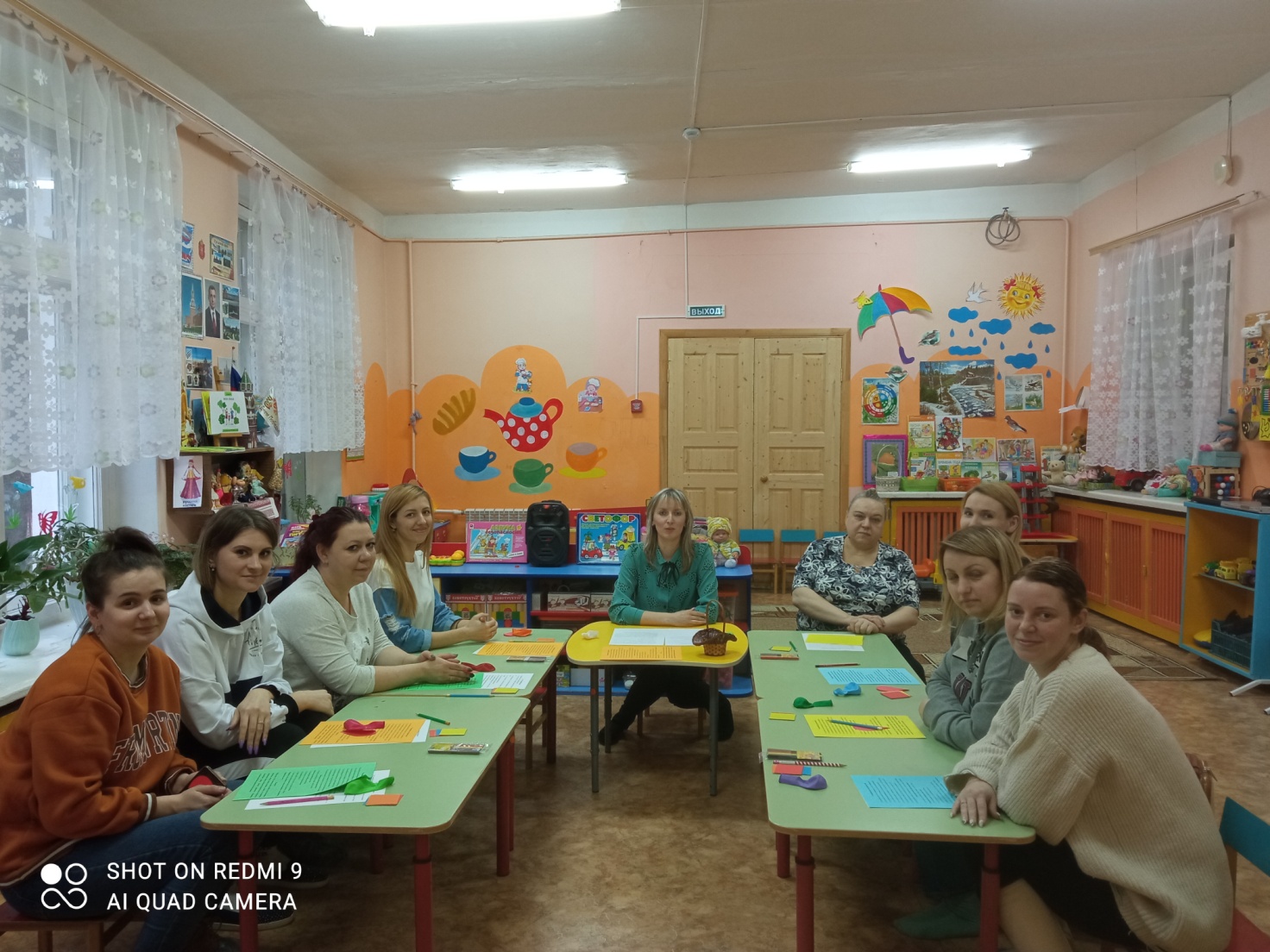 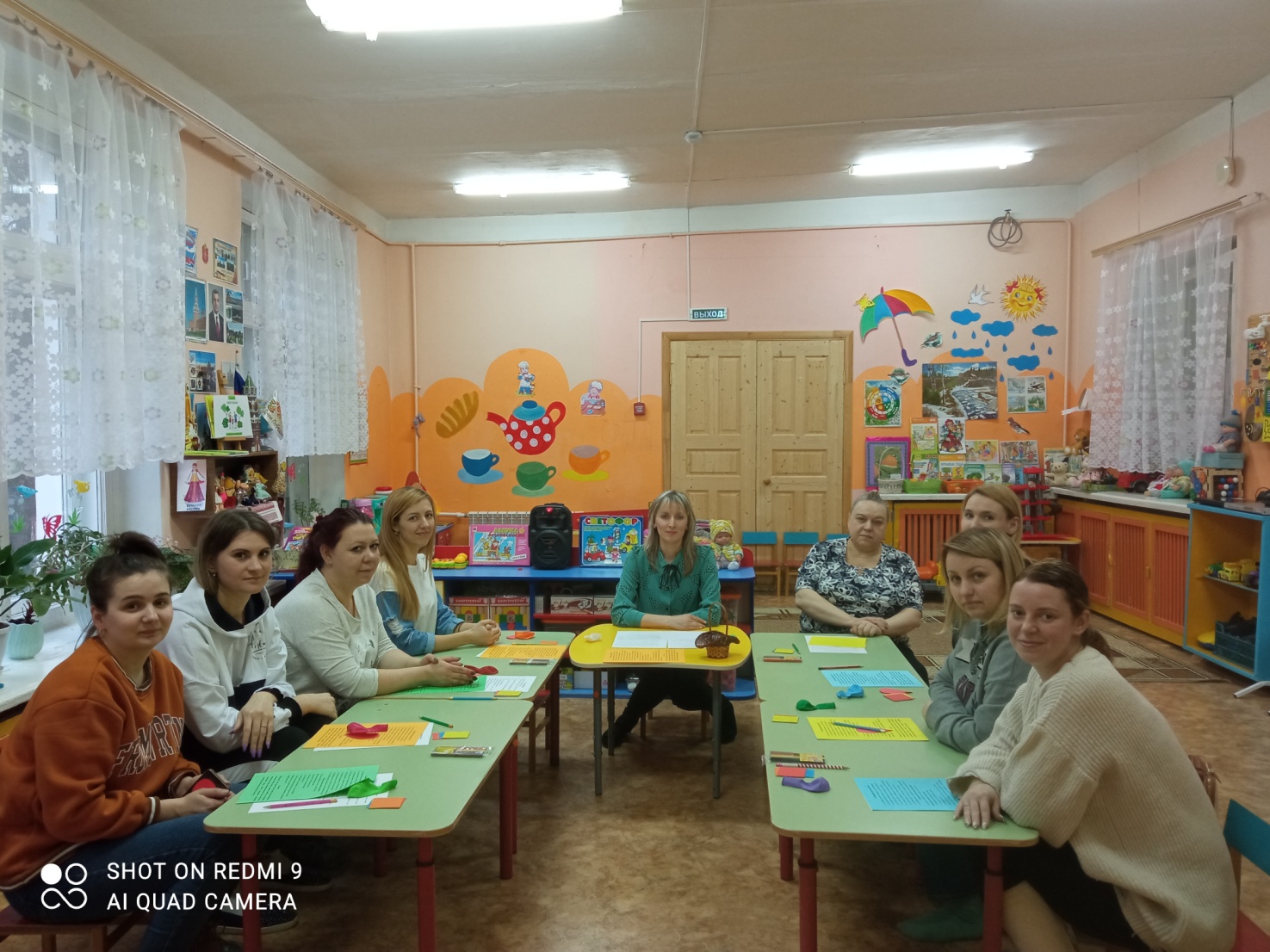 